                               TRAVEL EXHIBITION REPORT FORM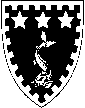 Please complete this report form and return it to the Tutorial Office by 30 September.Name: Email:  Subject:Year: